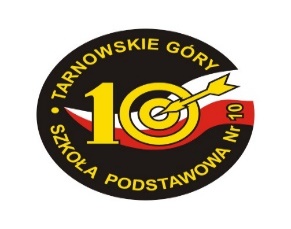                                                                                                                                                   …………………………………………………..Data……….……………….……………………………………….    Nazwisko, imię rodzica/prawnego opiekuna                          KARTA ZGŁOSZENIA DO ŚWIETLICY SZKOLNEJUczennica/uczeń:    ……………………………………….………………………………                   …………………..                                                                       Imię i nazwisko ucznia                                                                                           KlasaTel.: Matka: ………………………………………….    Ojciec: ……………………………………..  Inne: …………………………………………                          1. Czas korzystania ze świetlicy:przed rozpoczęciem zajęć lekcyjnych, od godziny: …………………………..,po zakończeniu zajęć lekcyjnych, do godziny: ………………………………….,tylko podczas oczekiwania na zajęcia lekcyjne: ………………………………..,codziennie lub w wybrane dni: ………………………………………………………………………………. (właściwe podkreślić).2. Opuszczanie świetlicy:samodzielne opuszczanie o godz. …………………………………………….pod opieką wymienionych osób ( lista upoważnionych na odrębnym formularzu )3. Ważne informacje o zdrowiu dziecka (stałe choroby, dolegliwości, powody do szczególnej uwagi ze strony wychowawcy), zainteresowania lub uzdolnienia dziecka.……………………………………………………………………………………………………………….…………………………………………………………………PODPISAĆ TYLKO W PRZYPADKU ZGODY NA FINANSOWE WSPARCIE ŚWIETLICYDeklaruję dobrowolną wpłatę składki w wysokości 20 zł jednorazowo lub w ratach po 2 zł miesięcznie (właściwe podkreślić) na potrzeby świetlicy szkolnej (zakup materiałów plastycznych, zabawek, gier, książek, sprzętu sportowego, pomocy dydaktycznych, nagród itp.).                                                                                                                                                                                                                                                                                       ……………………………………………………………..                                                                                                                                          Podpis rodzica/opiekuna prawnegoInformacje o przetwarzaniu danych osobowych w ramach zajęć świetlicowychW związku z art. 13 ust. 1 i 2 ogólnego rozporządzenia o ochronie danych osobowych (RODO) informujemy, że:administratorem danych jest Szkoła Podstawowa nr 10, ul. Kochanowskiego 15, 42-600 Tarnowskie Góry, nr tel. 32 2854731, e-mail: dziesiatka@wp.pl;dane osobowe przetwarzamy w celu organizacji zajęć świetlicowych i prowadzenia odpowiedniej dokumentacji zajęć na podstawie ciążących na administratorze obowiązków prawnych oraz zadań realizowanych w interesie publicznym (art. 6 ust. 1 lit. c i e RODO)  – w związku z art. 47 ust. 1 pkt 7, art. 105 i 155 ustawy Prawo oświatowe;istotne dane dot. stanu zdrowia, rozwoju psychofizycznym i stosowanej diecie podają Państwo dobrowolnie, jednak w przypadku odmowy nie będziemy mogli zapewnić dziecku opieki adekwatnej do jego potrzeb; odbiorcami danych będą podmioty wspierające placówkę w obsłudze administracyjnej, informatycznej i prawnej;dane będziemy przechowywać po zakończeniu roku szkolnego maksymalnie przez 5 lat w zależności od rodzaju dokumentacji;przysługują Państwu prawa: żądania dostępu do danych, ich sprostowania, usunięcia i ograniczenia przetwarzania, które w stosownych przypadkach przepisy mogą ograniczyć, a także prawo wniesienia skargi do Prezesa UODO (uodo.gov.pl), jeśli sądzą Państwo, że przetwarzanie Państwa danych narusza RODO;ponadto przysługuje Państwu prawo do sprzeciwu wobec przetwarzania, jeśli znajdują się Państwo w szczególnej sytuacji, którą ocenia administrator danych;w sprawach dotyczących przetwarzania danych osobowych oraz realizacji powyższych praw mogą Państwo kontaktować się z wyznaczonym inspektorem ochrony danych przez e-mail: biuro@protecton.pl………………..……………………………………podpis rodzica/opiekuna prawnegoInformuję, że zapoznałem/am się z Regulaminem świetlicy  i zobowiązuję się, iż zarówno ja, jak i moje dziecko, będziemy go przestrzegać.                                                                                                                        …………………………………………………podpis rodzica/opiekuna prawnego                                                                                                                                                                                                                                                                                         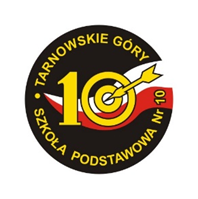 …………………………………………………………….                                                                                                                                                                                                                Stan na dzień………………………………………………….               Pieczęć szkołyOSOBY UPOWAŻNIONE DO ODBIORU UCZNIA ZE SZKOŁYUczeń: …………………………………………………………………………………             …………………………………………….                                               Nazwisko i imię					                 klasaInformacje o przetwarzaniu danych osobowych w ramach zajęć świetlicowychW związku z art. 13 ust. 1 i 2 ogólnego rozporządzenia o ochronie danych osobowych (RODO) informujemy, że:administratorem danych jest Szkoła Podstawowa nr 10, ul. Kochanowskiego 15, 42-600 Tarnowskie Góry, nr tel. 32 2854731, e-mail: dziesiatka@wp.pl;dane osobowe przetwarzamy w celu organizacji zajęć świetlicowych i prowadzenia odpowiedniej dokumentacji zajęć na podstawie ciążących na administratorze obowiązków prawnych oraz zadań realizowanych w interesie publicznym (art. 6 ust. 1 lit. c i e RODO)  – w związku z art. 47 ust. 1 pkt 7, art. 105 i 155 ustawy Prawo oświatowe;istotne dane dot. stanu zdrowia, rozwoju psychofizycznym i stosowanej diecie podają Państwo dobrowolnie, jednak w przypadku odmowy nie będziemy mogli zapewnić dziecku opieki adekwatnej do jego potrzeb; odbiorcami danych będą podmioty wspierające placówkę w obsłudze administracyjnej, informatycznej i prawnej;dane będziemy przechowywać po zakończeniu roku szkolnego maksymalnie przez 5 lat w zależności od rodzaju dokumentacji;przysługują Państwu prawa: żądania dostępu do danych, ich sprostowania, usunięcia i ograniczenia przetwarzania, które w stosownych przypadkach przepisy mogą ograniczyć, a także prawo wniesienia skargi do Prezesa UODO (uodo.gov.pl), jeśli sądzą Państwo, że przetwarzanie Państwa danych narusza RODO;ponadto przysługuje Państwu prawo do sprzeciwu wobec przetwarzania, jeśli znajdują się Państwo w szczególnej sytuacji, którą ocenia administrator danych;w sprawach dotyczących przetwarzania danych osobowych oraz realizacji powyższych praw mogą Państwo kontaktować się z wyznaczonym inspektorem ochrony danych przez e-mail: biuro@protecton.pl                  ………………..……………………………………podpis rodzica/opiekuna prawnegoNazwisko imięNr dokumentu tożsamościZapoznałam/em sięz poniższą informacją – podpis